Chuyên đề 4: HỆ THỨC GIỮA CÁC TỈ SỐ LƯỢNG GIÁC CỦA CÁC GÓC  VÀ A.	Đặt vấn đềB.	Một số ví dụVí dụ 1. Cho , chứng minh rằng Áp dụng: Cho tính GiảiXét vuông tại A, 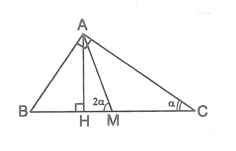 Vẽ đường cao AH và đường trung tuyến AM. Khi đó Ta có cân tại M, do đó vuông tại A, ta có ;Xét vuông tại H, ta có     Ta có            Từ và suy ra Áp dụng: Nếu  thì Do đó . Vậy Nhận xét: Việc xét  vuông tại A là để có và . Việc vẽ đường trung tuyến AM là để xuất hiện . Vẽ thêm đường cao AH để có thể tính Ví dụ 2. Cho . Chứng minh các hệ thức sau:a) b) Giảia) Ta có Do đó: Vì nên (xem bài 2.26). Vậy Lưu ý: Tiếp tục biến đổi các hệ thức trên ta được các hệ thức sauVậy b) Ta có Chia cả tử và mẫu cho  ta được: Ví dụ 3. Cho tam giác ABC vuông tại C,, với . Chứng minh rằng: Giảivuông tại C nên 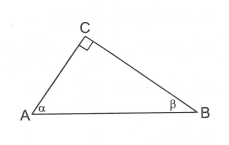 Mặt khác, nên Ta có  nên Do đó Ví dụ 4. Không dùng máy tính hoặc bảng số hãy tính:                                          ,,Giải Tìm hướng giải Vì  bằng một nửa của góc  , nên ta dùng công thức tỉ số lượng giác của góc nhân đôi để giải.  Trình bày lời giải  Ta có Với ,  ta được:Suy ra Ta có Với ,  ta được:Suy ra C.	Bài tập vận dụng4.1. Cho , chứng minh rằng 4.2. Cho a)                                                            b) 4.3. Không dùng máy tính hoặc bảng số, hãy tính: ,,4.4. Không dùng máy tính hoặc bảng số, hãy tính: ,, 4.5. Không dùng máy tính hoặc bảng số, hãy tính:                                          ,,4.6. Không dùng máy tính hoặc bảng số, hãy tính: a) b) Từ đó hãy tính , ,, 4.7. Cho hình vuông ABCD. Gọi M, N lần lượt là trung điểm của BC và CD. Đặt , tính 4.8. Cho tam giác ABC vuông tại A, , . Vẽ đường trung tuyến AM. Qua A vẽ một đường thẳng vuông góc với AM cắt đường thẳng BC tại N. Chứng minh rằng: 4.9. Cho tam giác ABC cân tại A, . Trên cạnh BC lấy điểm M, trên cạnh AC lấy điểm N sao cho , . Gọi O là giao điểm của AM và BN. Chứng minh rằng là tam giác cân4.10. Cho tam giác ABC nhọn. Chứng minh rằng: HƯỚNG DẪN GIẢI - ĐÁP SỐ4.1. Ta có Do đó Ta có nên 4.2.a)  Ta có Do đó Vậy b) Từ công thức  suy ra Do đó  . Vậy 4.3. Ta có Với , ta được: Do đó Với , ta được: Do đó Ta có Cách giải khác: Tính trực tiếp theo định nghĩa tỉ số lượng giác.  Cách thứ nhất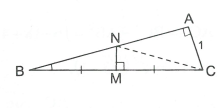 Xét  vuông tại A, ,Để tính , ,  ta cần phải biết AB, BCVẽ đường trung trực của BC cắt AB tại N. cân tại N. Ta có Xét  vuông tại A có  , nên    ; Xét vuông tại A có Do đó Vậy  Cách thứ hai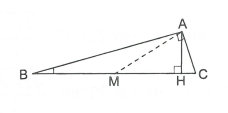 Xét  vuông tại A, , Vẽ đường trung tuyến AM và đường cao AH.Ta có  cân tại M, Xét vuông tại H, nên Ta có Suy ra Ta có Vậy 4.4. Dùng kết quả bài 4.3 ta được: 4.5. Dùng kết quả ví dụ 4 ta được: 4.6.a) Vẽ cân tại A, , . Khi đó 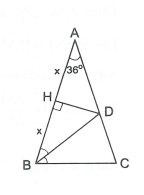 Vẽ đường phân giác BDDễ thấy các tam giác BCD, ABD là những tam giác cân. Do đó . Vẽ  thì Ta đặt Xét  vuông tại H, ta có Do đó Xét có ; Vì BD là đường phân giác nên: Vậy b) Vận dụng hệ thức  ta được Cũng vận dụng hệ thức trên ta đượcDo đó Từ đó suy ra 4.7. Ta đặt thì BM = DN = a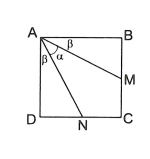 Dùng định lí Py-ta-go ta tính được Đặt , khi đó Vậy  và  là hai góc phụ nhauTa có Cách giải khác 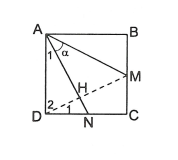 Gọi H là giao điểm của AN với DM. Suy ra Ta có nên Suy ra Ta đặt  thì , Suy ra Do đó Ta có 4.8. vuông cân tại A, AM là đường trung tuyến nên cân tại MXét vuông cân ta có 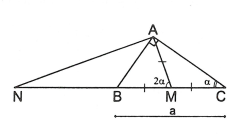 Ta có Vì  nên Do đó 4.9. cân tại A,  nên Ta có 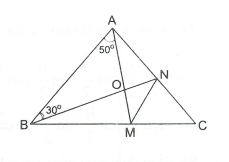 Áp dụng định lí vào các tam giác OBM, OAB, OAN ta được: Vì nên:Suy ra do đó  cân tại O4.10.  Ta có ; ; Ta có  Bất đẳng thức cuối đúng (xem bài 2.8). Do đó bất đẳng thức đã cho là đúng.Trong chuyên đề này ta sẽ thiết lập các hệ thức liên hệ giữa các tỉ số lượng giác của góc và góc  . Nhờ đó mà ta tính được các tỉ số lượng giác của góc  khi biết tỉ số lượng giác của góc và ngược lại